Инструкция

1 качаем файл "download .291 flashable kernel from here https://drive.google.c…sWUGpQdHdvaVRCQlk/view и UPDATE-SuperSU-v2.76-20160630161323.zip сохраняем на сдкарте.
2 качаем файлы D6503_23.5.A.0.575_kernel.zip Recovery_for_MM575-291.7z на комп.
3 файлу D6503_23.5.A.0.575_kernel.zip меняем расширение на .ftf
4 выключаем телефон
5 файл D6503_23.5.A.0.575_kernel.ftf прошиваем через flashtool без лишних вайпов. В списке будет только прошивка ядра и еще одного файла.
6 включаем телефон, включаем отладку по ЮСБ.
7 На ПК разархивируем файл Recovery_for_MM575-291.7z(Рекомендуется применить 7zip) и запускаем инсталл.бат файл. Перед запуском инсталл.бат Рекомендуется закрыть программу Флаштулл! Если будут ошибки попробовать удалить файлы adb утилиты что расположены в папке с рекавери.
8 если все прошло успешно на п.7, то тело загрузится в рекавери. Если нет запускаем по разному(с правами админа или без них) батник.
9 в рекавери прошиваем архив с рут( UPDATE-SuperSU-v2.76-20160630161323.zip ) и ядро(файл скачанный по ссылке .291 flashable kernel). # СкачатьD6503_23.5.A.0.575_kernel.zip ( 10,2 МБ )
UPDATE-SuperSU-v2.76-20160630161323.zip ( 4,74 МБ )
Z2_23.5.A.1.291_Marshmallow_Kernel_Flasher.zip ( 10,15 МБ )
Recovery_for_MM575-291.7z ( 4,05 МБ )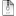 